Horlanov SerhiiExperience:Position applied for: WiperDate of birth: 26.06.1985 (age: 32)Citizenship: UkraineResidence permit in Ukraine: YesCountry of residence: UkraineCity of residence: MariupolPermanent address: Fontannaya 85Contact Tel. No: +38 (062) 934-26-38 / +38 (097) 453-30-40E-Mail: serhii-horlanov@bk.ruSkype: serhiihorlanovU.S. visa: NoE.U. visa: NoUkrainian biometric international passport: Not specifiedDate available from: 10.12.2016English knowledge: GoodMinimum salary: 300 $ per month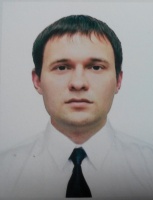 PositionFrom / ToVessel nameVessel typeDWTMEBHPFlagShipownerCrewingWiper11.07.2016-09.09.2016Portovic281Sulzer 6AL20R927UkrainMariupol Trade Sea PortMariupol Trade Sea Port